Shir waalideed loogu talagalay waalidiinta iyo cidii ilmo masuul ka ah_____________________waxa lagugu ca suumayaa shir waalideed.Shirwaalideedku waa shir waalidiinta iyo cida ilmaha ka masuulka ahi loo qabto si ay sifiican wax uga ogaadaan dugsiga Waxa aan shir-waalideedka u qabanaa si dugsiga iyo waalidiintu fursad u helaan si ay wadashaqayn uga sameeyaan horumarka iyo waxbarashada ilmaha. Shirku waxa kale oo uu abuura isbarasho wanaagsan oo dhex marta shaqaalaha  iyo waalidiinta, adigu waalid ahaan waxa aad shaqaalaha waydiin kartaa wixii su,aal ah ee aad qabto ee ku saabsan ilmahaaga iyo maalin nololeedka dugsiga.Goobta:Waqtiga:Gacmo furan ku soo dhawaada!Klipp her - - - - - - - - - - - - - - - - - - - - - - - - - - - - - - - - - - - - - - - - - - - - - - - - - -  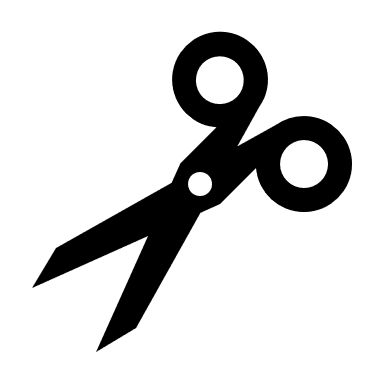 ialaab mari    Haa/ waan imaanayaa Maya/ ma imaanayo Magaca ardeyga:Fasalka ardeyga:Magaca waalidka: